МУНИЦИПАЛЬНОЕ АВТОНОМНОЕ УЧРЕЖДЕНИЕ КУЛЬТУРЫ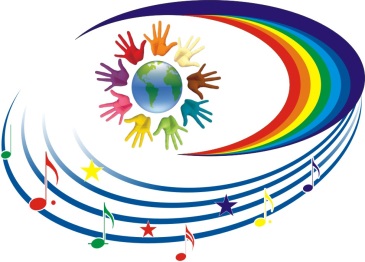 НАТАЛЬИНСКОГО МУНИЦИПАЛЬНОГО ОБРАЗОВАНИЯБАЛАКОВСКОГО МУНИЦИПАЛЬНОГО РАЙОНАСАРАТОВСКОЙ ОБЛАСТИ«НАТАЛЬИНСКИЙ ЦЕНТР КУЛЬТУРЫ»413801 с.Натальино, Балаковского района, Саратовской области, ул. Карла Маркса, д.21Утверждаю:Директор МАУК «Натальинский ЦК»А.В.Долгов Сводный план мероприятий, посвященных Дню Славянской письменности и культуры 24.05.2022г.           Заведующий отделом культуры                                                      Орощук Е.А.№Наименование мероприятияДата, время, место проведенияОтветственныйс.Натальинос.Натальинос.Натальинос.Натальино1Познавательная викторина «История азбуки»25.05.14-00Натальинский ЦКОрощук Е.А.2Урок художественного мастерства «Буква и слово »25.05.15-00Натальинский ЦККозырева Н.А.с.Матвеевкас.Матвеевкас.Матвеевкас.Матвеевка3Игра – путешествие ко дню славянской письменности «От глиняной таблички к печатной страничке»24.05.2022г. 16:00СДКЗав. секторомЕлшина А.А.п.Новониколаевскийп.Новониколаевскийп.Новониколаевскийп.Новониколаевский4Путешествие в прошлоеИсторический экскурс«Откуда азбука пришла?»24.05.2022г.17:00СДКЗав.секторомКосолапкина А. П.5Просмотр кинофильма«Наследие св.Кирилла и Мефодия»24.05.2022г.ok.ru/group52070590447767Зав.сектором Косолапкина А. П.п.Головановскийп.Головановскийп.Головановскийп.Головановский6Документальный фильм о св. Кирилле и Мефодии24.05.2022г17:00СДКЗав. секторомТелекабель У.Н.п.Грачип.Грачип.Грачип.Грачи7Тематический час «От глиняной таблички к печатной страничке»24.05.2022г.10:00МАОУ СОШ п.ГоловановскийРук.кружкаКулыгина Н.И.8Познавательный час «Славянская культура и письменность»24.05.2022г.17:00СДКЗав.секторомВласенко О.А.с.Николевкас.Николевкас.Николевкас.Николевка9«Родники славянской культуры» - показ видео – фильма о  богатстве и разнообразии славянских культур25.05.2022г.13:00СДКЗав. сектором
Авдеева М.М.п.Николевскийп.Николевскийп.Николевскийп.Николевский10Тематическая программа
«Свет и добро святых Кирилла и Мефодия»21.05.2022г. 
ДКЗав. сектором       Леончик Н.П.с.Хлебновкас.Хлебновкас.Хлебновкас.Хлебновка11Мероприятие "Свет и добро святых Кирилла и Мефодия"24.05.2022г.14:00СДК Зав. секторомСливина И.Н.с.Подсосенкис.Подсосенкис.Подсосенкис.Подсосенки12«Лишь слову жизнь дана»  информационно-познавательная программа.21.05.2022г.16:00Зав. секторомБурлакова Е.А.с.Старая Медынкас.Старая Медынкас.Старая Медынкас.Старая Медынка13Познавательная программа ко Дню славянской письменности «Слово о русском языке»24.05.2022г.14:00Зав. секторомТихомирова В.В.с.Андреевкас.Андреевкас.Андреевкас.Андреевка14«Вначале было слово»: турнир знатоков русского языка24. 05.2022г.СКЗав. секторомКороткова Г.К.